12 октября 2018 года в Верхнеграчинском ЦПСДК состоялся кружок "Умелые ручки", на котором участники кружка вырезали кленовые листья из бумаги, украшали зал ко Дню хутора Верхние Грачики. 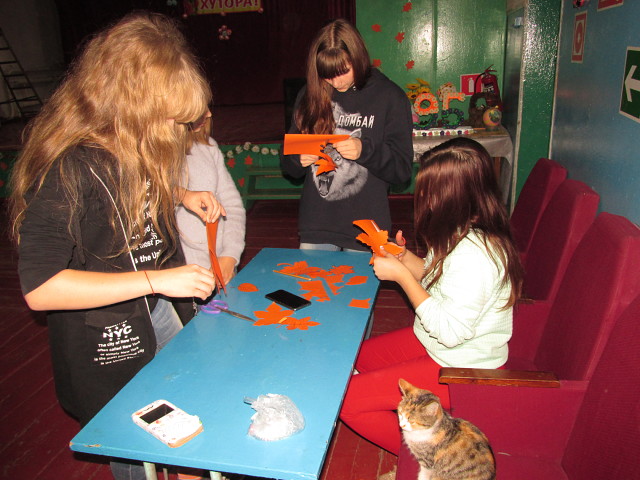 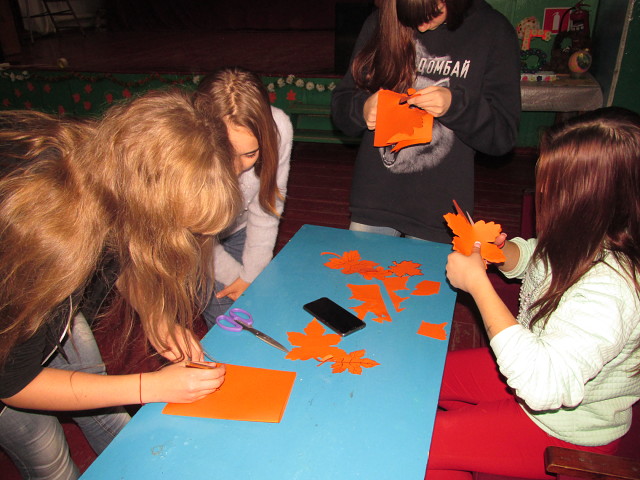 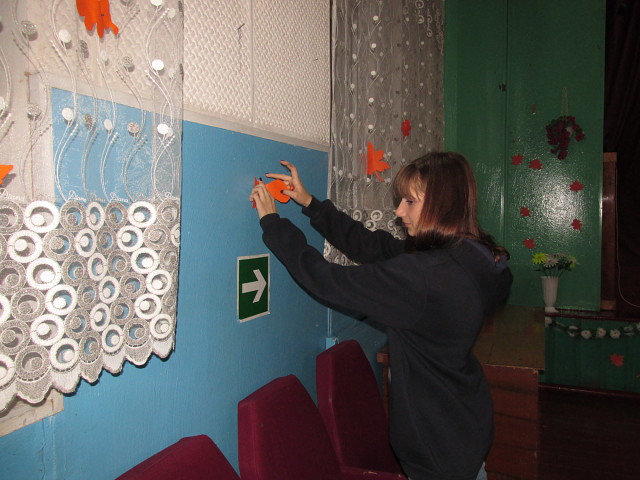 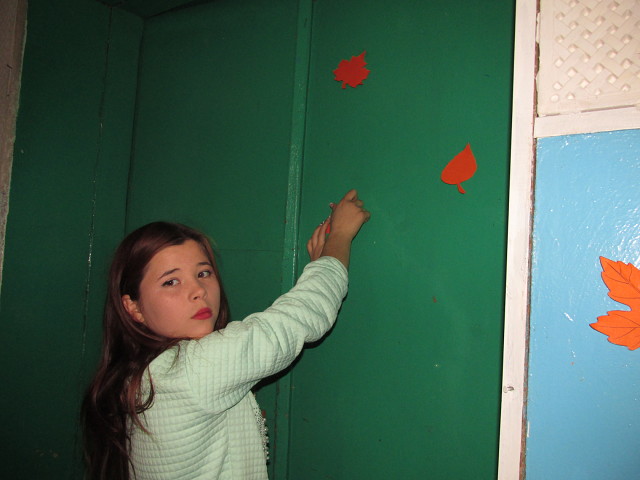 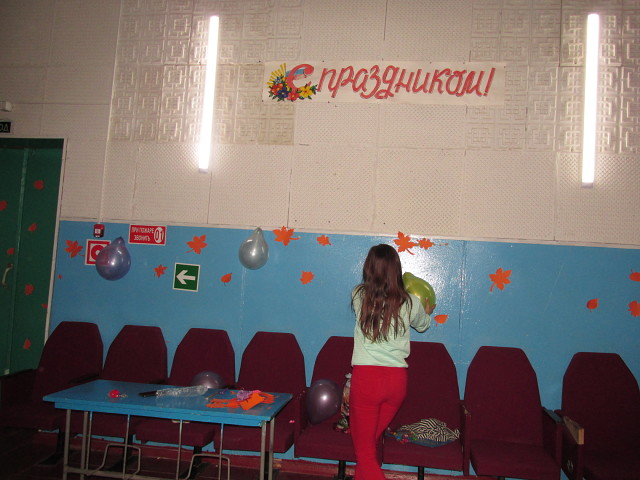 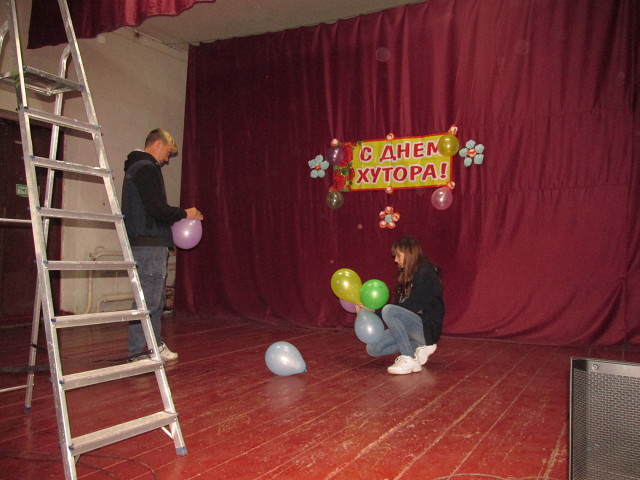 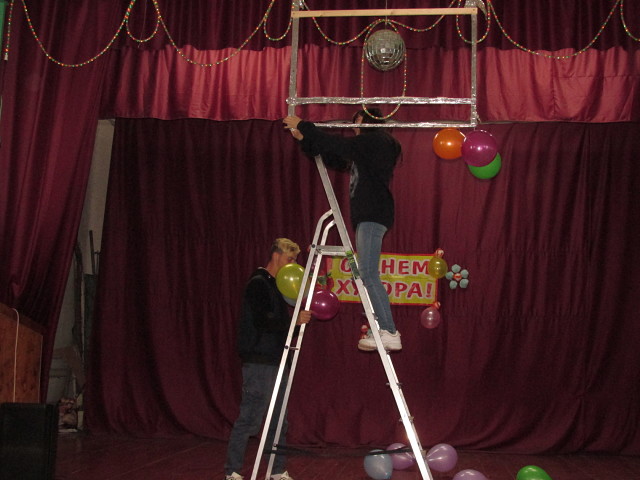 